1. What does HRM refer to?2. Which resources are essential to an organization?3. What is the significance of phrases such as “human capital,” “intellectual assets,” and “talent management” that have crept into business jargon?4. ARC Refrigeration Inc. is particularly good at bringing together different kinds of people to achieve their common organizational purpose. What is this called, essentially?5. Which of the following functions is within the framework of human resources management?6. Which term describes the structure of HR processes and activities and their relationship to the organization and the employees?7. Which of the following is an HRM activity?8. Which activity is NOT part of HRM?9. What HR activity determines what, where, when, and how work tasks are done?10. What HR activity provides the resources to assist employees in developing the necessary knowledge and skills to do their jobs today and in the future?11. What HR process ensures that people in the organization are the right people with the right skills at the right time in the right place?12. Which of the following is NOT an HRM process or practice?13. What are two processes and/or practices in the field of HRM?14. What HRM activity is an extension of training and development?15. In order to be effective, what must managers be aware of?16. Employees need to understand what?17. What will studying HRM help you to understand?18. Which group of employees may be more motivated by money?19. To work with people in any organization, what is it important to understand?20. Jayne Carter, the Vice President of HR for Starline Hotels, is focused on ensuring that Starline Hotels is staffed with the most effective human resources to achieve the organization’s strategic goals. Which term best describes Jayne’s role?21. Which activity is part of a line manager’s responsibility?22. What is the HR practitioner’s primary role?23. Who is the key link between the employee and the organization?24. HR departments play an active role in influencing change within organizations. What is NOT part of the HR role?25. In organizations that have an HR unit, what do HR managers assume a greater role in?26. Which of the following is NOT part of the major role of HR professionals?27. Which of the following is part of the role of a line manager?28. Manteo Resort places an increased emphasis on the growth and development of its people. The managers are front-and-centre in identifying the gaps in any skill sets, and the HR practitioner offers ways of bridging the gaps. What is this an example of?29. What is a current business challenge facing organizations and human resource management?30. What are three current business concerns facing organizations?31. How has the effect of globalization added to HRM responsibilities?32. Which is the best example of HRM responding to the challenge of globalization?33. What percentage of the Canadian economy is affected by international competition?34. When managers talk about “going global,” they have to balance a complicated set of issues. Which of the following is NOT one of those issues?35. SynCore, a Canadian oil and gas company, and DYNA, a Canadian mining company, have been experiencing growth while the Canadian car manufacturing industry has declined significantly. What current business challenge is this an example of?36. Which of the following is used by companies to minimize the negative impact on individuals during downsizing?37. What is the term for hiring someone outside the company to perform tasks that could be done internally?38. Which of the following is NOT a method used to contain costs, as an alternative to downsizing?39. Which is the best example of HRM responding to the challenge of technology?40. What is the influence of technology on HRM?41. A study by the Conference Board of Canada detailed the skills that are important for contributing to innovation in the workplace. Which of the following is two of those skills?42. A study by the Conference Board of Canada detailed the skills that are important for contributing to innovation in the workplace. Which of the following is two of those skills?43. What is a major implication for HRM that has resulted from technological advancement?44. Which of the following is NOT a primary impact that technology has had on HRM?45. Which of the following is NOT one of the ways that information technology influences HRM?46. What is the goal of Six Sigma and TQM management approaches?47. What is the term for finding the best practices in other organizations that can be brought into the company to enhance performance?48. What is an important factor in effective quality improvement strategies?49. What is the overall term used to describe the value of knowledge, skills, and capabilities that may not show up on a company’s balance sheet but nevertheless have tremendous impact on an organization’s performance?50. What is the term used to describe the combination of knowledge, skills, and characteristics needed to effectively perform a role in an organization?51. Four Seasons Hotels and Starbucks invest a great deal to hire and train the best and brightest employees in customer satisfaction in order to gain advantage over their competitors. What is this illustrative of?52. What is the term used to describe leveraging competencies to achieve high organizational performance?53. What is the term for the skills, knowledge, education, and experience of an organization’s workforce?54. What are integrated knowledge sets within an organization known as that distinguish it from its competitors, and that deliver value to customers?55. What part of an organization is formed by a focus on customer and active listening skills?56. What practices are a growing number of companies using to accommodate the generational cohorts who strive to balance the demands of their jobs with the needs of their families or non-work lives?57. According to Statistics Canada, what percentage of the labour force will be foreign-born by 2031?58. According to Statistics Canada, what percentage of the labour force do First Nations currently represent?59. In what way are Canadian labour force demographics expected to change?60. In the future, what demographic mix is the Canadian workforce anticipated to exhibit?61. Which demographic change is of concern to organizations?62. Which demographic change is of concern to organizations?63. According to Statistics Canada, what is the approximate percentage of women over the age of 25 in the workforce?64. Has the educational attainment of the Canadian labour force changed in recent years?65. What percentage of the Canadian population has completed high school?66. Approximately what percentage of people who work part-time are women?67. What are two ways that cultural changes influence employees in the workplace?68. What do changes in the workplace involving employee privacy, employment equity, and pay equity reflect?69. Which of the following is a cultural change, well-established in terms of attitude toward work, that has had an impact on HRM?70. Which of the following represents a recent cultural change emerging in organizations?71. What does the federal law PIPEDA deal with?72. The Ethics Resource Center identified how leaders can enhance ethical practices. What is one of these practices?73. Why do organizations consider the options of job sharing and daycare?74. What is an emerging demographic HR issue that is becoming increasingly important to line managers’ and human resource managers’ future workplaces?75. The basis of which strategy is formed by questions such as “Should we be in business?” and “What business should we be in?”76. The basis of which strategy is formed by the question “How should we compete?”77. Which strategy are you using when analyzing how hamburgers are sold?78. What is a capacity or quality called that an organization has, which gives it an edge over its competition?79. What distinguishes an organization’s business strategy?80. What distinguishes an organization’s corporate strategy?81. What are two main types of corporate strategies?Scenario 1.1: Who Decides at LB Brands?
LB Brands, a Western Canada marketing company, had grown to 100 employees. Joan Farris, the Vice President of Marketing, spends much of her day developing and coaching people and helping to solve problems. She has a prescribed employee performance management process. She feels that decisions concerning her employee staffing, training, and performance appraisals are her responsibility. Jay Carter, the Vice President of HR, feels that LB Brands must have consistent HR practices and that staffing, training, and performance management decisions must be centralized in the HR department.82. Please refer to Scenario 1.1. What is the problem at LB Brands?83. Please refer to Scenario 1.1. Whose argument is correct?84. Please refer to Scenario 1.1. What decision-making authority does the Vice President of HR have?85. Please refer to Scenario 1.1. What decision-making authority does the Vice President of Marketing have?86. Please refer to Scenario 1.1. What training and performance management processes fall under the Vice President of HR?87. Please refer to Scenario 1.1. What training and performance management processes fall under the Vice president of Marketing?88. Please refer to Scenario 1.1. Which of the following best defines human resources management at LB Brands?89. Please refer to Scenario 1.1. Which of the following competing demands does Jay Carter try to balance in his role as the Vice President of HR at LB Brands?90. Please refer to Scenario 1.1. Among the most significant challenges facing most Canadian companies is demographic change. What two demographic changes are likely impacting LB Brands?Scenario 1.2: HRM Challenges—A Mining Merger
Trimack Resources Inc., a Western Canada mining company, bought WestStar Mining, an Eastern Canada company. Ray Morrison, the CEO of Trimack Resources Inc., was focused on ensuring the new business revolved around how well the people side of the merger was handled. Ray felt that it was critical that the two businesses integrated their people. Morgan Grant, the CEO of WestStar Mining, was focused on managing the complex financial issues of the merger. Morgan felt that it was critical that the financial reports were in order before they could move forward with their strategic plans. The new HRM department immediately began terminating employees when they noticed that there were several situations where two employees were doing the work of one position.91. Please refer to Scenario 1.2. What is this merger an example of?92. Please refer to Scenario 1.2. Which CEO’s approach would be most effective for the merger to succeed?93. Please refer to Scenario 1.2. Which of the following strategies would the success of the merger be particularly dependent on?94. Please refer to Scenario 1.2. What is an example of an HR initiative that would support Ray’s approach to the merger?95. Please refer to Scenario 1.2. What is an example of an HR initiative that would support Morgan’s approach to the merger?96. Please refer to Scenario 1.2. Trimack Resources Inc. has hired an HRM consultant to help strategically manage its human resources. Which of the following best describes this process?Scenario 1.3: HRM Challenges-Staffing Cuts
Artic Learning Systems was under pressure to reduce staffing costs and improve productivity. They took advantage of a Canadian federal program involving work-sharing and encouraged people to use any banked overtime. In some cases, employees were working 50 percent less. SunSystems Learning, in the same industry, was under the same pressures and decided to do an across-the-board reduction and laid off 50 percent of their employees, based on performance. Both companies’ organizational strategic plans indicated significant growth within a year due to new communication technologies and the ability to provide their learning systems globally. They both assess the best practices of other organizations looking for ways to enhance their performance.97. Please refer to Scenario 1.3. What are these two companies’ approaches to reduce staffing costs called?98. Please refer to Scenario 1.3. What might SunSystems experience using its approach?99. Please refer to Scenario 1.3. What can be attributed to Artic Learning Systems’ competitive advantage?100. Please refer to Scenario 1.3. What would be one of the most significant current business challenges faced by these two companies?101. Please refer to Scenario 1.3. What would you call these companies’ approach to look for best practices in other companies?Scenario 1.4: HRM Challenges—Innovative Hydraulic Systems
Lansdowne Inc., a Quebec-based company, designs and manufactures innovative hydraulic systems that are sold to projects in more than 20 countries. They hire people based on their specialized technical skills and broader innovation and communication skills. They recruit globally. They also continue to provide training to their employees in the leading-edge hydraulic systems technology and provide workplace environments that encourage innovation. Their mission and strategy is to be competitive through technical innovation.102. Please refer to Scenario 1.4. What is the influence of technology on Lansdowne Inc.’s HRM?103. Please refer to Scenario 1.4. What is the effect of globalization on Lansdowne Inc.’s HRM?104. Please refer to Scenario 1.4. According to the Conference Board of Canada, what two employee skills will contribute to the innovation required in Lansdowne’s workplace?105. Please refer to Scenario 1.4. What would be one of Lansdowne Inc.’s most significant current business challenges?Scenario 1.5: HRM Challenges—Outsourcing
Over the past decade CIBC, BMO, and RBC financial groups have outsourced some of their human resource services. Recently RBC has brought back several of their HR-related services in-house.106. Please refer to Scenario 1.5. Why would these financial groups outsource their HR services?107. Please refer to Scenario 1.5. How do these financial institutions outsource?108. Please refer to Scenario 1.5. What HR services would these financial institutions outsource?109. Please refer to Scenario 1.5. What internal organizational factors are influencing these financial groups to outsource?110. Please refer to Scenario 1.5. What external organizational factors are influencing these financial groups to outsource?111. Human resource management (HRM) is an integrated set of processes, programs, and systems that focus on effective deployment and development of employees.112. The term “human resources” implies that people have capabilities that drive organizational performance.113. HRM is equivalent to hiring, paying, and training people.114. Job design entails activities that determine what tasks need to be done, in what order, and with what skills.115. Employee and labour relations do NOT require managers to recognize individual differences in employees.116. The management of human resources does NOT necessarily require an understanding of individual and organizational behaviour but rather knowledge of HR systems and practices.117. The manager must have a thorough knowledge and understanding of contemporary HRM practices and how they influence the output of the organization.118. Human resources management practices and issues are primarily a concern for the human resources department.119. All line managers are people managers and, therefore, have HR responsibilities.120. Because HR managers function in support roles, their job knowledge needs to focus primarily on HR issues rather than the operating goals of the company.121. HR managers must understand the economic and financial capabilities of their businesses to function effectively.122. Managing people is every manager’s responsibility and obligation.123. HR professionals provide guidance and assistance as internal consultants to line managers.124. HR managers have changed their focus to employee motivation and no longer play a role in top management planning and decision making.125. Canadian exports represent approximately 60 percent of Canada’s gross domestic product (GDP).126. In 2012, Canada began to show signs of economic recovery with a modest growth in GDP of 1 to 2 percent.127. Telecommuting is conducting work activities in different locations through the use of technology.128. Approximately 50 to 60 percent of the Canadian economy is influenced by global competition.129. When managers start to “go global,” they have to balance a complicated set of issues related to different cultures, laws, and business practices.130. Culture is the pattern of behaviour we see in an organization.131. The working age population in Canada is becoming younger, and there are fewer individuals in the older age brackets.132. Outsourcing refers to employing workers in their homes rather than within the traditional office environment.133. In order to minimize the amount or type of downsizing, some organizations have informed all staff that they can move to a four day work week with reduced pay.134. In economic uncertainty, companies would be well advised to avoid outsourcing as it may cause the failure of the business.135. In some situations, a large portion of a company is outsourced in order to create a new business.136. In addition to outsourcing, organizations are also making more use of migrant workers as a way to contain costs.137. Some people believe that the explosion in social media is making people more accountable for ethical behaviour as people are concerned about being filmed doing something wrong.138. Because of its importance to human resource management, HR managers should assume sole responsibility for the implementation of information technology.139. One major consequence of technology is that the skills necessary to be successful are now different.140. Canada has a relatively high unemployment rate, yet employers say they cannot find workers.141. A recent study indicated that most employers do not want to help their employees with any caregiving responsibilities that they might have.142. Millennials are the largest and most educated cohort in history, but they also look at things very differently.143. More downsizing will occur when the economy is poor, while some downsizing may occur if the company decides to eliminate a product line or close a plant.144. IT influences HR by enhancing services to line managers and employees.145. Total-quality management is a set of principles and practices whose core ideas include doing things right the first time and striving for continuous improvement.146. Re-engineering requires HR practices that address communication between departments and work groups.147. Benchmarking looks at the “best practices” in other companies.148. About 70 percent of part-time workers are women.149. New research suggests certain business processes might be better if they were standardized.150. Integrated knowledge sets within an organization that distinguish it from its competitors and deliver value to customers are known as core competencies.151. The knowledge, skills, and capabilities that impact a company’s performance but do not necessarily show up on its balance sheet are known as human capital.152. HR programs and assignments have often aided in learning and knowledge being shared among employees.153. Helping employees develop active listening skills and focus on customers are examples of “talent management.”154. Talent management involves leveraging competencies to achieve high organizational performance.155. The average age of the labour force is expected to decline in the next 10 years.156. Due to increases in education, the gap between the educated and non-educated is decreasing.157. Cultural changes are influencing employee reactions to work assignments, reward systems, and career choices.158. Providing family-friendly practices can serve as a powerful way to attract and retain top-calibre employees.159. “Family-friendly” is a broad term that may include unconventional hours, daycare, part-time work, job sharing, maternity leave, executive transfers, and telecommuting.160. According to the Ethics Resource Center, what employees want most in job quality is good pay and benefits.161. “Strategic human resources management” involves identifying key HR processes and linking those to the overall business strategy.162. Define HRM. Draw a diagram (a HRM framework/model) to illustrate how the HR activities fit together within an organization.163. Identify and briefly describe any four of the seven HR activities in an organization.164. Define the term “human capital.” Describe how it differs from other forms of capital that organizations manage. Suggest two ways in which HRM and line managers build human capital in organizations.165. List six competitive challenges faced by Canadian organizations. Describe and give an example of any one of the six challenges faced by an organization you are familiar with. Discuss how this challenge might affect managing the organization’s workforce. What is the impact on HRM and/or line managers?166. For both male and female, younger and older workers, balancing the demands of family and work present significant challenges. Proactive human resource practitioners are responding to their employees’ concerns and needs by providing “family-friendly” policies and practices. Describe one “family-friendly” program and/or policy and its potential impact on employee health and/or retention.167. Define strategic HRM and how it is linked to an organization’s business strategy. Provide an example.168. What is the relationship between the line manager and the HR practitioner?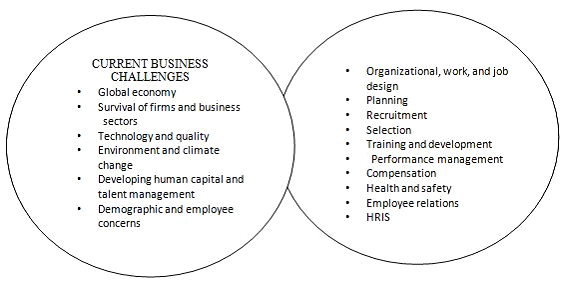 